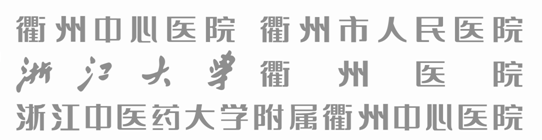            衢市医科教便函〔2015〕1127关于举办市级Ⅱ类继续教育项目《病历质量控制培训班》的通知各有关单位：为了提高我市病历质量、简化质控流程、提高质控效率，围绕归档病历、电子病历、护理病历的质量控制及新病历书写规范等主题展开研讨，衢州市人民医院将举办市级继续医学教育项目《病历质量控制培训班》（项目编号：-003），届时将邀请省内知名专家作专题讲座，现将有关事项通知如下：一、时间： -29日。二、地点： 衢州市人民医院门诊十二楼会议室三、参会对象：各医院质控或质管部门、医务部门、护理部及临床医务人员四、会议内容：1. 归档病历质控方法探讨2.信息化的病历监控3. 病案质控与法律风险防范4. 临床路径病历监控探讨5. 护理病历的质量控制6. 各家医院病历质控经验分享7. 病历质控中心工作总结及工作计划8. 病历质控检查反馈五、其他事项（一）每位代表收取培训费300元，因财政开票要求，请各参会人员开票时务必将单位税号告知（无税号的告知单位组织机构代码），以便开具发票之用，会议期间住宿不安排，差旅费回单位报销；（二）培训资料费及食宿：本次继续教育项目（资料费，餐饮费）免费，住宿费和交通费自理。（三）参加会议者可获得市继续医学教育类学分5分。 (四) 报名方式：1.请于前把回执发至邮箱 qzyyzkc@163.com2. 报名电话：衢州市人民医院质控处3055822, 联系人：潘秋兰,电话13587009095。                          衢州市人民医院科教科